 ITALIANO: Scrivi una lettera al corona virus-STORIA : Libro Verde completare pag- 36-111.112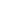 